OBJETO:Contratação de empresa especializada em serviços de suporte e manutenção em equipamentos de data center (ambiente seguro), da Diretoria de Tecnologia da Informação –DITEC, do Tribunal de Justiça do Estado do Acre.JUSTIFICATIVA:Garantir a segurança física e lógica da atual infraestrutura de armazenamento de dados dos equipamentos corporativos do Tribunal de Justiça do Estado do Acre.Segurança dos dados nos projetos: SEEU –Sistema Eletrônico de Execução Unificada; SEI -Sistema Eletrônico de Informação, SIMAV- Sistema de Marcação de Videoconferência, Implantação de Videoconferência nos Fóruns com Sistema Prisional, EXTRAJUD -Sistema de Gestão do Extrajudicial, SAPRE -Sistema de Automação de Precatórios, GRP/WEB -Sistema de Gestão Administrativa com módulos e Social, manter o atual parque de serviços em funcionamento, tais como: Folha de Pagamento, Sistema Contábil, Malote Digital, Sistema de Automação da Justiça de 1° e 2° Graus Virtual, Peticionamento Eletrônico, Consulta Processual, Certidões on-line, Custas Processuais, Consulta de Jurisprudência, Consulta de Pauta de Audiência on-line, Consulta de Pauta de Julgamento on-line, Portal do Magistrado, Portal do Servidor, Diário da Justiça, Intimação e Citação Eletrônica, Push, dentre outros essenciais ao funcionamento do Tribunal de Justiça.Continuidade na prestação de serviço de armazenamento de dados com total segurança, considerando a vida útil dos equipamentos objeto deste Estudo Técnico, todos sem garantia, suscetíveis a panes, eliminando a contratação do serviço proposto, a possibilidade de interrupção dos mesmos virem a causar transtornos ao TJAC.Economia de materiais, recursos.Manutenção dos serviços do Poder Judiciário doAcre, com fornecimento de solução pela prestadora do serviço de manutenção, coma garantia de ter um serviço especializado e celeridade em sua execução.Cumprir o Plano de Continuidade de Serviços essenciais de TIC constante na Resolução 211/2015 do CNJ, conforme Cap. III, Seção I - Art. 10º - § 2º.Garantir solução de armazenamento de dados e respectivos softwares de gerência, em que a capacidade líquida não ultrapasse 80% do limite máximo de armazenamento, constante na Resolução 211/2015 do CNJ, Cap. IV, Seção III -Art 24º -Item IX.Escolha da Modalidade: Tendo em vista que os bens a serem adquiridos enquadram-se como bens comuns, a Administração deve utilizar o PREGÃO ELETRÔNICO, pelo modo de disputa no sistema ABERTO como modalidade preferencial, conforme preceitua a Lei nº 10.520/2002, Decreto nº 3.555/2000, Decreto 7.892/2013, Decreto nº 9.488/2018 e Decreto nº 10.024/2019.Registro de Preço: Optou-se pelo registro de preço em virtude das demandas constantes dos bens. Ressalta-se, ainda, que pela natureza do objeto, não é possível definir previamente o quantitativo a ser demandado pela Administração.DESCRIÇÃO DO MATERIAL:LOCAL DE ENTREGA E CONDIÇÕES DE RECEBIMENTO:O(s) produto(s) deverá(ão) ser entregue(s) no Almoxarifado do Tribunal de Justiça, localizado na Rua Tribunal de Justiça, s/nº, Via Verde, Anexo III, CEP 69.915-631, Rio Branco-AC, em dia útil e em horário de funcionamento da unidade administrativa.Em conformidade com os artigos 73 a 76 da Lei nº 8.666/93, o objeto deste termo será recebido da seguinte forma:Provisoriamente, no ato da entrega, para efeito de posterior verificação da conformidade dos equipamentos/serviços com as especificações deste Termo de Referência;Definitivamente, em até 05 (cinco) dias após o recebimento provisório, mediante atesto na nota fiscal/fatura, após a verificação da qualidade dos equipamentos e aceitação pelo fiscal da Ata de Registro de Preços;Não serão admitidos para efeito de recebimento itens que estejam em desacordo ou conflitantes com quaisquer especificações prescritas neste Termo de Referência.OBRIGAÇÕES DA CONTRATADA:Cumprir integralmente todas as condições estabelecidas, sujeitando-se, inclusive, às penalidades pelo descumprimento de quaisquer de suas cláusulas.Efetuar a entrega do(s) produto(s) de acordo com as especificações e demais condições estipuladas no Termo de Referência, devidamente conferidos e acompanhados da nota fiscal/fatura corretamente preenchida, segundo as quantidades.Efetuar a entrega de forma imediata e em sua totalidade em até 30 (trinta) dias, contados a partir do recebimento do Empenho expedido pela Diretoria de Finanças.Ofertar produto(s) de primeira qualidade e originais de fábrica.Os produtos adjudicados deverão ser transportados de forma a mantê-los incólumes e em veículo apropriado em cumprimento das leis vigentes.Comunicar às unidades requisitantes, de imediato, eventuais motivos que impossibilitem o cumprimento das obrigações constantes neste Termo de Referência.Reparar, corrigir, remover, as suas expensas, no todo em parte o(s) produto(s) em que se verifique danos em decorrência do transporte, bem como, providenciar a substituição dos mesmos, no prazo máximo de 07 (sete) dias, contadas da notificação que lhe for entregue oficialmente.Em todo caso de devolução ou extravio dos equipamentos, responsabilizar-se pelo pagamento de fretes, carretos, seguros e tributos, se ocorrerem.Assumir a responsabilidade pelos encargos fiscais e comerciais resultante da adjudicação desta Licitação, inclusive quanto ao frete e descarregamento do(s) produto(s).Pagar todos os tributos, contribuições fiscais e parafiscais que incidam ou venham incidir, direta ou indiretamente, sobre os equipamentos solicitados.Manter, durante toda a vigência da Ata de Registro de Preços, em compatibilidade com as obrigações por ele assumidas, todas as condições de habilitação e qualificação exigidas na licitação.Organizar-se técnica e administrativamente de modo a cumprir com eficiência as obrigações assumidas.Não serão aceitos produtos reciclados ou recondicionados;5.1.4. Não serão aceitos, em nenhuma hipótese, produto(s) que não atenda(m) as especificações contidas no Termo de Referência.Entregar os equipamentos acondicionados em caixas e embalagens adequadas, com marca do fabricante e referência, a fim de evitar avarias e deterioração durante o transporte.Entregar os produtos com Manual de Utilização em português.Todos os produtos devem atender ao prazo de garantia legal estabelecido pelo fabricante.OBRIGAÇÕES DO CONTRATANTE:Comunicar a empresa vencedora toda e qualquer ocorrência relacionada com a aquisição do(s) material(is).Rejeitar, no todo ou em parte, os itens que a(s) empresa(s) vencedora(s) entregar(em) fora das especificações do Termo de Referência.Receber e conferir os equipamentos com base na autorização de empenho e no processo licitatório.Atestar os equipamentos recebidos, bem como sua nota fiscal/fatura.Efetuar o pagamento do valor constante na nota fiscal/fatura, no prazo estipulado no Edital.Notificar o fornecedor registrado sobre eventuais atrasos na entrega dos equipamentos e/ou descumprimento de cláusulas previstas neste Termo de Referência, no Edital ou na Ata de Registro de Preços.Não receber os equipamentos dissonantes das especificações contidas neste Termo de Referência, no Edital ou na Ata de Registro de Preços.Devolver os equipamentos que, recebidos provisoriamente, apresentarem discrepância em relação às especificações contidas neste Termo de Referência, no Edital ou na Ata de Registro de Preços após a entrega/instalação.Aplicar ao fornecedor registrado as sanções administrativas regulamentares e contratuais cabíveis.DAS SANÇÕES ADMINISTRATIVAS:Pela inexecução total ou parcial do contrato a Administração poderá, garantida a prévia defesa, aplicar a CONTRATADA as seguintes sanções:Advertência por escrito formal ao fornecedor, em decorrência de atos menos graves e que ocasionem prejuízos para a Administração (CONTRATANTE), desde que não caiba a aplicação de sanção mais grave e, se for o caso, conferindo prazo para a adoção de medidas corretivas cabíveis;Multas na forma abaixo:multa de 2,0% (dois por cento) por dia sobre o valor nota de empenho em caso de atraso na execução dos serviços, limitada a incidência a 15 (quinze) dias. Após o décimo quinto dia e a critério da Administração, no caso de execução com atraso, poderá ocorrer a não aceitação do objeto, de forma a configurar, nessa hipótese, inexecução total da obrigação assumida, sem prejuízo da rescisão unilateral da avença;multa de 30% (trinta por cento) sobre o valor da nota de empenho, em caso de inexecução total da obrigação assumida;multa de 10% (dez por cento) aplicado sobre o percentual de 20% (vinte por cento) do valor da proposta do licitante, por ilícitos administrativos no decorrer do certame, tais como:- Interposição de recursos manifestamente protelatórios;- Deixar de entregar documentação exigida para o certame;- Desistência da proposta, salvo por motivo justo decorrente de fato superveniente e aceito pela Administração;- Não cumprimento dos requisitos de habilitação na modalidade pregão, embora o licitante tenha declarado previamente no certame que os cumpria;- Não apresentação da nova proposta no prazo estabelecido, na modalidade pregão, consoante valor ofertado nas fases de lances ou de negociação;- Tumultuar a sessão pública da licitação.- Convocada dentro do prazo de validade da sua proposta, não assinar a ata de registro de preço ou contrato; VIII - Falhar na execução da Ata de Registro de Preços;IX - Fraudar a execução da Ata de Registro de preços; X - Apresentar comportamento inidôneo;- Cometer fraude fiscal;- Fazer declaração falsa.- Cadastrar propostas comerciais eletrônicas com valores exorbitantes em relação ao valor máximo; XIV - Não apresentação de situação fiscal e trabalhista regular no ato da assinatura do contrato;Suspensão de licitar e de contratar com o órgão, entidade ou unidade administrativa pela qual a Administração Pública opera e atua concretamente, pelo prazo de até dois anos.Impedimento de licitar e de contratar com Estado do Acre (Tribunal de Justiça do Estado do Acre) e o descredenciamento no SICAF, pelo prazo de até cinco anos, sem prejuízo das multas previstas em edital e no contrato e das demais cominações legais, garantido o direito à ampla defesa, o licitante que, convocado dentro do prazo de validade de sua proposta: I - não assinar o contrato ou a ata de registro de preços; II- não entregar a documentação exigida no edital; III - apresentar documentação falsa; IV - causar o atraso na execução do objeto; V - não mantiver a proposta; VI - falhar na execução do contrato; VII - fraudar a execução do contrato; VIII - comportar-se de modo inidôneo; IX - declarar informações falsas; e X - cometer fraude fiscal.1º As sanções descritas no item anterior também se aplicam aos integrantes do cadastro de reserva, em pregão para registro de preços que, convocados, não honrarem o compromisso assumido sem justificativa ou com justificativa recusada pela administração pública.As sanções serão registradas e publicadas no SICAF.Declaração de inidoneidade para licitar ou contratar com a Administração Pública, enquanto perdurarem os motivos determinantes da punição ou até que seja promovida a reabilitação perante a própria autoridade que aplicou a penalidade, que será concedida sempre que a CONTRATADA ressarcir o CONTRATANTE pelos prejuízos causados e depois de decorrido o prazo não superior a 02 (dois) anos previsto no inciso IV do artigo 87 da Lei n. 8.666, de 21 de junho de 1993.O CONTRATANTE não aplicará a multa de mora quando optar por realizar as reduções no pagamento previsto neste instrumento, sendo vedada a dupla penalização da CONTRATADA pelo fato (atraso) na execução dos serviços.Pelo descumprimento das obrigações assumidas a Administração aplicará multas conforme a gradação estabelecida nas tabelas seguintes:TABELA 1TABELA 2As sanções administrativas previstas neste instrumento são independentes entre si, podendo ser aplicadas isoladas ou cumulativamente, sem prejuízo de outras medidas legais cabíveis e assegurará o contraditório e a ampla defesa à CONTRATADA, observando-se o procedimento previsto na Lei n.º 8.666/1993, e, subsidiariamente, na Lei nº 9.784/1999.A autoridade competente, na aplicação das sanções, levará em consideração a gravidade da conduta do infrator, o caráter educativo da pena, bem como o dano causado à Administração, observado o princípio da proporcionalidade.O prazo para apresentação de recursos das penalidades aplicadas é de 05 (cinco) dias úteis, contados da data de recebimento da notificação.O recurso será dirigido ao Diretor de Logística, que poderá rever sua decisão em 05 (cinco) dias, ou, no mesmo prazo, encaminhá-lo, devidamente informado, à autoridade superior para análise, em igual prazo.Da aplicação da penalidade de declaração de inidoneidade, prevista no subitem 7.1.5., caberá pedido de reconsideração, apresentado ao Presidente do TJAC, no prazo de 10 (dez) dias úteis a contar da data da intimação.Se houver aplicação de multa, esta será descontada de qualquer fatura ou crédito existente no TJAC em nome da fornecedora e, caso seja a mesma de valor superior ao crédito existente, a diferença a ser cobrada administrativa ou judicialmente.As multas não têm caráter indenizatório e seu pagamento não eximirá a CONTRATADA de ser acionada judicialmente pela responsabilidade civil derivada de perdas e danos junto ao CONTRATANTE, decorrentes das infrações cometidas.Não será aplicada multa se, comprovadamente, o atraso na entrega dos materiais, advieram de caso fortuito ou motivo de força maior;7.2. Da sanção aplicada caberá recurso, no prazo de 5 (cinco) dias úteis da notificação, à autoridade superior àquela que aplicou a sanção.PRAZO DE ENTREGA:A Empresa vencedora deverá entregar os equipamentos após o recebimento da autorização de empenho no prazo máximo de 30 (trinta) dias.DA FISCALIZAÇÃO:A fiscalização da contratação será exercida pelo servidor Afonso Evangelista Araújo o qual competirá dirimir as dúvidas que surgirem no curso da execução do contrato, e de tudo dará ciência à Administração.A fiscalização de que trata este item não exclui nem reduz a responsabilidade da fornecedora, inclusive perante terceiros, por qualquer irregularidade, ainda que resultante de imperfeições técnicas, vícios redibitórios, ou emprego de material inadequado ou de qualidade inferior, e, na ocorrência desta, não implica em co-responsabilidade da Administração ou de seus agentes e prepostos, de conformidade com o art. 70 da Lei nº 8.666, de 1993.O fiscal do contrato anotará no processo todas as ocorrências relacionadas com a execução do objeto desta Ata de Registro de Preços, determinando o que for necessário à regularização das faltas ou defeitos observados e encaminhando os apontamentos à autoridade competente para as providências cabíveis.A gestão da ARP – Ata de Registro de Preços será exercida pelo Diretor da DITEC Raimundo José da Costa Rodrigues.O Gestor da ARP determinará o que for necessário à regularização das faltas ou defeitos observados e encaminhando os apontamentos à autoridade competente para as providências cabíveis.DOS CASOS OMISSOS:Os casos omissos serão decididos pela CONTRATANTE, segundo as disposições contidas na Lei nº 8.666, de 1993, na Lei nº 10.520, de 2002 e demais normas federais de licitações e contratos administrativos e, subsidiariamente, segundo as disposições contidas na Lei nº 8.078,de 1990 – Código de Defesa do Consumidor - e normas e princípios gerais dos contratos.DO VALOR ESTIMADO:O valor máximo aceitável, conforme Mapa de Preços constante do processo administrativo (evento 0814744), elaborado com base em orçamentos recebidos de empresas especializadas, em pesquisas de mercado e em sites especializados.Rio Branco-AC, 13 de outubro de 2020.Documento assinado eletronicamente por Dala Maria Castelo Nogueira, Gerente, em 13/10/2020, às 17:58, conforme art. 1º, III, "b", da Lei 11.419/2006.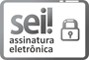 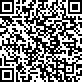 0008989-30.2019.8.01.0000	0867603v2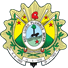 TERMO DE REFERÊNCIA: COMPRASFOR-DILOG-001-09 (v.01)ITEMMATERIALESPECIFICAÇÃOQUANTIDADEINSTITUCIONALQUANTIDADE PARAADESÃOGrupo 011ServidoresServidores Modelo PowerEdge R710 –2x Inte(R) Xeon(R) CPU X5560 128GB RAM 4x 300 SAS 15k 3.5”.0408Grupo 012ServidoresModelo PowerEdge R410 –2x Inte(R) Xeon(R) CPU E5620 32GB RAM 2 x 250 SATA 7,2k 3.5” 2x300 SAS 15k 3,5”.1428Grupo 023Blades (chassi)Blade modelo PawerEdge M1000e –Avocente iKVM Switch M8024-k 10GbE SW Brocade M5424.0102Grupo 024BladesBlade modelo PowerEdge M620 –2x 2x Intel(R) Xeon(R) CPU E5-2660 0 @ 2.20GHz 128.0 GB 2x 300.0 SAS HDD 2.5".12245StoragesModelo Hitachi HUS -66 x Discos SAS 10k 600GB+ 15 discos NLSAS 7.2K 3TB.0102GRAUCORRESPONDÊNCIA12 % (dois por cento) sobre o valor da nota de empenho.23 % (três por cento) sobre o valor da nota de empenho.315% (quinze por cento) sobre o valor da nota de empenho.430% (trinta por cento) sobre o valor da nota de empenho.ITEMDESCRIÇÃOGRAU1Não apresentação de situação fiscal e trabalhista regular no ato da assinatura do contrato.42Recusar-se a assinar o contrato ou a ARP dentro do prazo previsto no edital do certame.43Não refazer os serviços quando recusados pelo CONTRATANTE.44Manter funcionário sem qualificação para executar os serviços contratados, por empregado e por dia.25Suspender ou interromper, salvo motivo de força maior ou caso fortuito, os serviços contratuais por dia e por unidade de atendimento.16Não apresentação de situação fiscal e trabalhista regular no ato da assinatura da Ata de Registro de Preços ou da nota de empenho.27Não retirar a nota de empenho.38Deixar de substituir os materiais quando recusado pelo ÓRGÃO GERENCIADOR3